KS4 PSHCE LESSON PLAN.** BEFORE THE LESSON, YOU’LL NEED TO STICK EIGHT PIECES OF PAPER AROUND THE ROOM. **LESSON OBJECTIVES.(1) I can find out more about critical thinking.(2) I can start to think critically about social issues. STARTER.Share LOs with class. Refer class to LO1 for this starter activity.Ask students to read the ‘Nujeen’ book excerpt on Photocopiable Resource 1.Ask students to think about Nujeen’s question: If you don’t want to let refugees in for humanitarian reasons, what about the benefit we bring to the economy?   Ask a volunteer to comment on what is intelligent about Nujeen’s question.Example of a good answer: Nujeen acknowledges that certain people don’t feel compelled to host refugees in their country on moral grounds. However, she also recognises that those same people might want refugees to live in their country because of the financial gains that immigrants can bring (e.g. through paying taxes and buying goods and services).Tell class that Nujeen’s line of reasoning is an example of critical thinking (a concept to be explored in the next activity).MAIN.Tell class that the focus will continue to be on LO1 for the first part of this main activity.Enlarge the eight key skills on Photocopiable Resource 2 (What is Critical Thinking?). Stick up all eight key skills separately at eye level (one on the door, one on the window, one on the back wall etc). Ask 6-8 students to stand up. Tell this small group that you are going to read them the definition of one of the important key skills needed in critical thinking. Challenge the students in this small group to stand next to the key skill that matches that definition. Praise those who get it right, checking that all students are aware of which key skill is the correct answer. The definitions are on the bottom half of Photocopiable Resource 2. Ask a different small group of students to stand up.  Read them the definition of different key skill and ask them to stand by the correct key skill.  Repeat process until all key skills/definitions have been matched.Refer class to LO2 for this main activity. Give students Photocopiable Resource 3 (Thinking Critically about Social Issues). Ask them to read the six characters’ views on why critical thinking is essential when thinking about social issues.Invite six volunteers to come to the front of the class and sit in a row, on ‘hot seats’.  These students will play the roles of the six characters from the worksheet. Ask a member of the audience to choose a hot seat character and ask her/him to elaborate on their views. The hot seat character must then use/encourage critical thinking in their response. (Obviously, the hot seat character can use their imagination when elaborating on the information on the worksheet, provided their comments seem consistent with those on the worksheet). Repeat this process until all hot seat characters have spoken.Examples of good work:Audience member: Caleb, how can you deny that there are equal rights for all children in British schools?  As a teacher, you must be aware that every child has the right to know what level they’re working at and to know how to improve that level. Are you prejudiced towards white working-class males, which is why you view them as underachievers?Caleb: I am a keen supporter of the achievement of white working-class males (and indeed of all my students, regardless of gender or class background).  That’s why I run intervention sessions for all pupils who need extra help. These sessions are one of the reasons why 95% of my students achieved a grade A*- C in last year’s GCSEs. In more general terms, I think we have a moral obligation to scratch beneath the surface of the national curriculum.  Is equality on paper the same as equality in practice?  I really don’t think so. There was an interesting article in the Guardian this week about three main ways in which white working class males are being let down by schools.  The article was based on some research that involved twenty schools and over 3000 male students.  The researchers offer convincing evidence that the education system is geared towards middle class female pupils.PLENARY.Give students Photocopiable Resource 4 (What are the Key Things I’ve Learnt Today?). Ask them to reflect on the main things that they have learnt in today’s lesson, by filling in the worksheet. Invite a few volunteers to share their reflections with the class.SEN SUPPORT.For starter activity, ask students to name three things that we have access to thanks to money raised through taxation (examples: ‘free’ education for children, ‘free’ healthcare, street lights, bin collections, libraries, improvements to our roads etc).G & T SUPPORT.For definition-matching activity (main), G & T students should be in the groups for ‘consider everything in the right context’, ‘analyse’ and/or ‘evaluate’.HOMEWORK/STRETCH TASK.Choose an issue that you feel really strongly about.  Now imagine that you are someone who holds the opposing viewpoint to yours on this issue. Write a paragraph from that person’s point of view, showing evidence of that person’s critical thinking skills.Photocopiable Resource 1 (Excerpt from Nujeen, p 265: Starter).Read this excerpt from the book ‘Nujeen’: 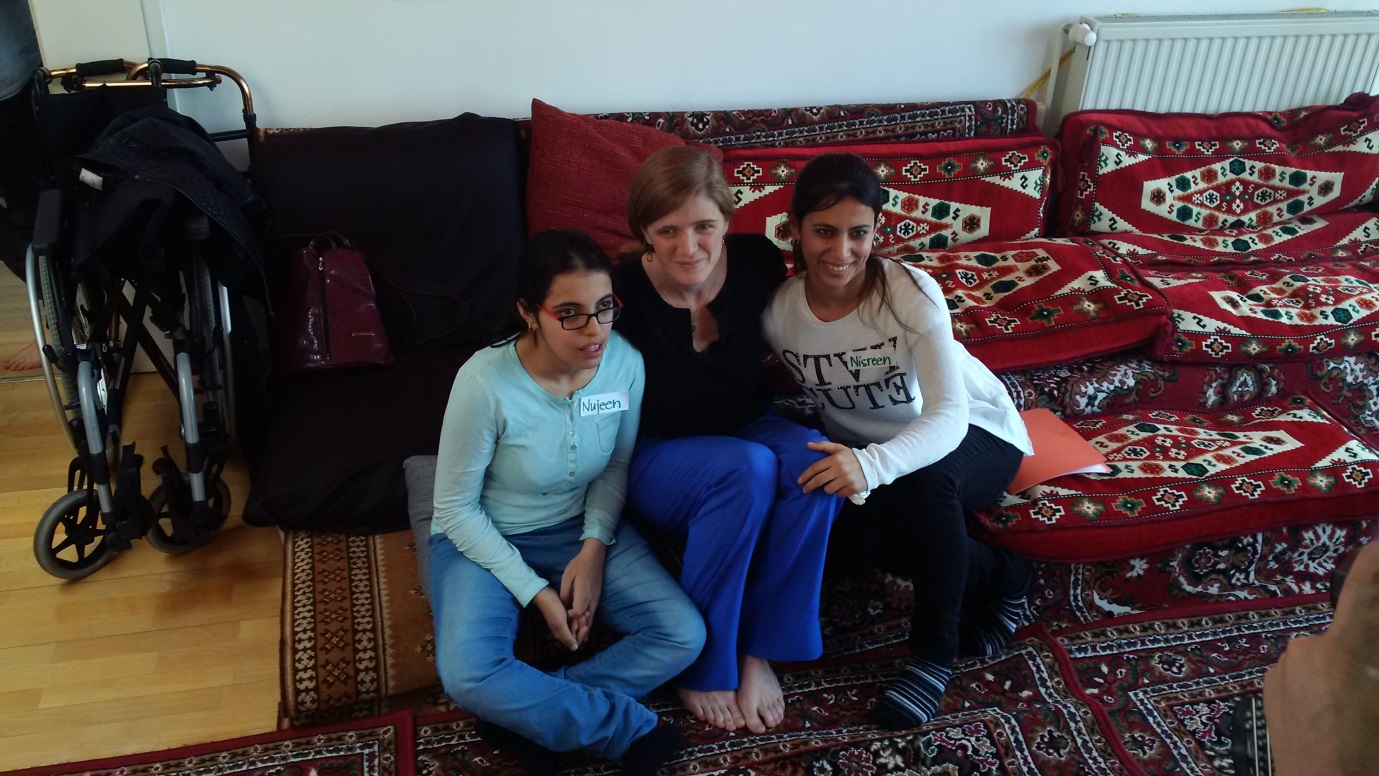 Photocopiable Resource 2 (What is Critical Thinking? Main).  TEACHER RESOURCE.WHAT ARE THE KEY SKILLS NECESSARY FOR CRITICAL THINKING?Enlarge these key skills and stick them up at eye level in different areas of the room:Think clearlyBe guided by good moralsConsider everything in the right contextUse evidence from good sourcesTake on board opposing viewpointsReflect AnalyseEvaluate Answers:Think clearly:Make sure that other issues are not clouding your opinions and decisions.Be guided by good morals:Be fair, be tolerant and be compassionate.Consider everything in the right context:Take into account the reasons why people might have acted in a certain way.Use evidence from good sources:Look at information from expert researchers and from high-quality newspapers.Take on board opposing viewpoints:Challenge your own opinions by considering the strongest alternative arguments. Reflect: Think about the consequences of deciding what you decide.Analyse:Discover more about something by examining it in detail. Evaluate:Work out the importance or value of something.to judge or calculate the quality, importance, amount, or value of somethingto study or examine something in detail, in order to discover more about it:Photocopiable Resource 3 (Thinking Critically about Social Issues: Main).WHY IS IT ESSENTIAL TO THINK CRITICALLY ABOUT SOCIAL ISSUES?Read about why the six characters below think it’s essential to think critically about social issues: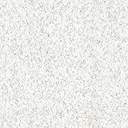 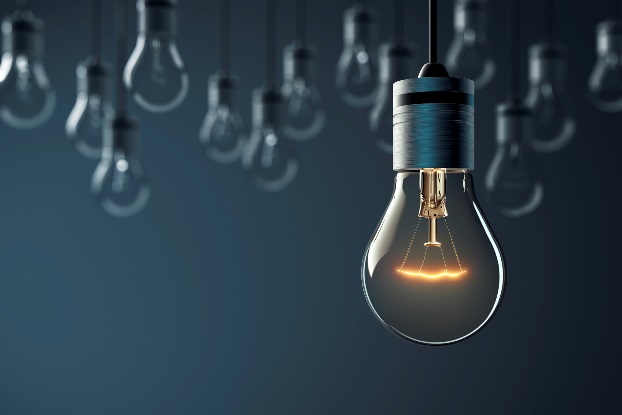 Photocopiable Resource 4 (What are the Key Things I’ve Learnt Today? Plenary).Think about the key things that you have learnt today.  Then fill in the gaps below:DATE:                   LESSON FOCUS:  Thinking Critically about Social IssuesDATE:                   LESSON FOCUS:  Thinking Critically about Social IssuesDATE:                   LESSON FOCUS:  Thinking Critically about Social IssuesNumber of male students:Number of SEN students:Last lesson’s focus:Number of female students:Number of G & T students:Next lesson’s focus:Class/year group:Misc: Misc: 